EVROPSKÁ UNIEEvropský sociální fond	Operační program Zaměstnanost	Úřad práce ČR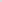 DODATEK č. 2k dohodě o vytvoření pracovních příležitostí v rámci veřejně prospěšných prací a poskytnutí příspěvku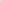 č. MOA-vz-14/2018 ze dne 16. 5. 2018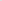 uzavřená meziÚřadem práce Ceské republiky zastupující osoba: Mgr. Veronika Kubalová, ředitelka Kontaktního pracoviště ÚP ČR Most sídlo, Dobrovského 1278/25, 170 OO Praha 7 72496991 adresa pro doručování tř. Budovatelů č.p. 1989, 434 01 Most (dále jen úřad práce) na straně jedné00832502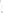 (dále jen zaměstnavatel) na straně druhé.Článek I účel dodatku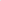 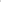 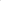 Účelem tohoto dodatku je úprava výše uvedené dohody uzavřené mezi úřadem práce a zaměstnavatelem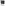 Článek IlPředmět dodatku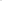 Dosavadní text článku II.1 dohody se nahrazuje textem:Zaměstnavatel vytvoří níže uvedené pracovní příležitosti v rámci veřejně prospěšných prací (dále jen „pracovní místa)1.1. na dobu účinnosti této dohody, nejdříve však od 21. 5 2018 do 31, 8. 2019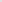 Dosavadní text článku Il 2 dohody se nahrazuje textem:Zaměstnavatel bude pracovní místa obsazovat výhradně uchazeči o zaměstnání, jejichž umístění na pracovní místa schválil Uřad práce (dále jen „zaměstnanec). Pracovní smlouva se zaměstnanci musí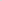 být uzavřena na dobu určitou nejdéle do 31. 8. 2019Článek IllVýše a termín poskytnutí příspěvku1. Úřad práce se zavazuje poskytnout zaměstnavateli příspěvek ve výši vynaložených prostředků na mzdy nebo platy na zaměstnance, včetně pojistného na sociální zabezpečení, příspěvku na státní politiku zaměstnanosti a pojistného na veřejné zdravotní pojištění, které zaměstnavatel za sebe odvedl z vyměřovacího základu zaměstnance, maximálně však ve výši stanovené v níže uvedeném přehledu.Součet poskytnutých měsíčních příspěvků nepřekročí částku 600 968,-l(č.Dodatek je sepsán ve dvou vyhotoveních, z nichž jedno obdrží úřad práce a jedno zaměstnavatel / příjemce.Dodatek nabývá platnosti jeho podpisu oběma smluvními stranami.Dodatek, na nějž se vztahuje povinnost uveřejnění prostřednictvím Registru smluv, nabývá účinnosti dnem uveřejnění, nejdříve však od 1. 3. 2019. Dodatek, na nějž se nevztahuje povinnost uveřejnění prostřednictvím Registru smluv, nabývá účinnosti dnem jeho podpisu oběma smluvními stranami nebo dnem, který si smluvní strany v dodatku sjednají.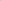 v Mostě dne 2972.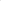 Základní škola a Mateřská Litvínov - 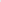 Janov,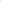 Pi táielství 160, okres Most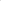 PhDr. Miroslava HolubováVeronika Kubalováředitelkaza zaměstnavateleZa úřad práce vyřizuje: Veronika ZikánováTelefon: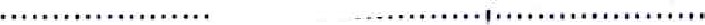 Mgr.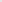 ředitelka Kontaktního pracoviště UP CR Mostza Úřad práce ČR- 2 --k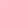 Druh prácePočet pracovních míst Týdenní pracovní doba v hod. (úvazek)Údržbář — správce hrłste240Celkem2Druh prácepočet pracovních místTýdenní pracovní doba v hod. (úvazek)Max. měsíční výše příspěvku na I pracovní místo (Kč)Pomocný pracovník správy budov24015 OOO,-KčÚŘAD PRACE ČRktolshj 	V Ils:' 	Labem kog:taktlll 	Most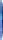 